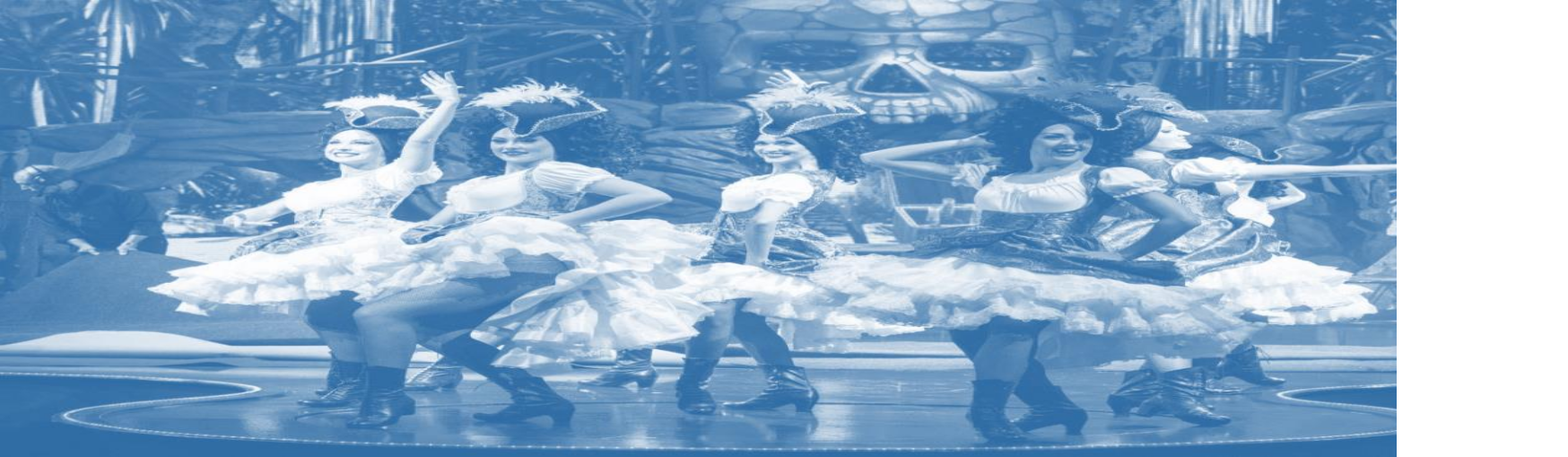 Chers Présidents, Membres du Comité de l’Interassociation, chers amis,L’Interassociation organisera une sortie DIMANCHE 26 MARS A KIRRWILLERPRIX/PERSONNE (MEMBRES DU COMITE DE L’INTERASSOCIATION, LES PRESIDENTS ET MEMBRES DU CONSEIL D’ADMINISTRATION ET LEURS CONJOINTS) : 66 €PRIX/PERSONNE (NON MEMBRE) : 81 € (Ce Prix comprend : Le trajet en bus aller-retour, le repas de midi et le Spectacle)Boissons non comprisesDépart prévu le 26 Mars à 10 h 40 RDV dans la cour du Château deRémelfingRetour approximatif vers 19 H 30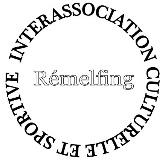 Menu PlaisirFoie gras de canard « fait maison » Son magret légèrement fumé Chutney quetsche-mirabellePetit pain au laitBallotine de volaille roulée aux herbesEt jus de truffesPetits légumes glacésPommes allumettesLingot chocolat mi-amerMousseline fruit de la passion velours framboiseArlequin glacéFruits des tropiques à la fleur d’oranger   --------------------------------------------------------------------------------------------------------------------------------------------------                                 Coupon - réponse accompagné du règlement à déposer en Mairie de Rémelfing pour le 05 Février dernier délaiNom :  	 Prénom :  	Membre de l’Interassociation   OUI / NONNb de personnes :  	                                      Montant total :  		€